Četrtek,  16. 4. 2020N2N, 7. r. , 6. in 7. šolska uraHallo liebe Schϋler!Kako ste? Ste lepo preživeli velikonočne praznike in našli kakšne dobre ideje za ustvarjanje v priponki, ki sem vam jo poslala?V priponki sem vam pozabila dodati učni list. Boste danes rešili dva učna lista nemških poimenovanj za živali.Rešene pošljite prosim do petka. Izgovorjavo lahko dobro slišite v tem video posnetku:https://www.youtube.com/watch?v=bfXARz1sK_w&list=RDCMUCaeT58uDMlPpBlwAYaxN0LA&start_radio=1&t=100Za razvedrilo vam pošiljam ta link s smešnimi prizori iz živalskega sveta. Lustige Tiere:https://www.youtube.com/watch?v=plZ1xeYbrJMBodite dobro, javite se in mi napišite, kako ste. Drug teden se bomo poskusili slišati po zoomu.Tschϋss!Učiteljica Suzana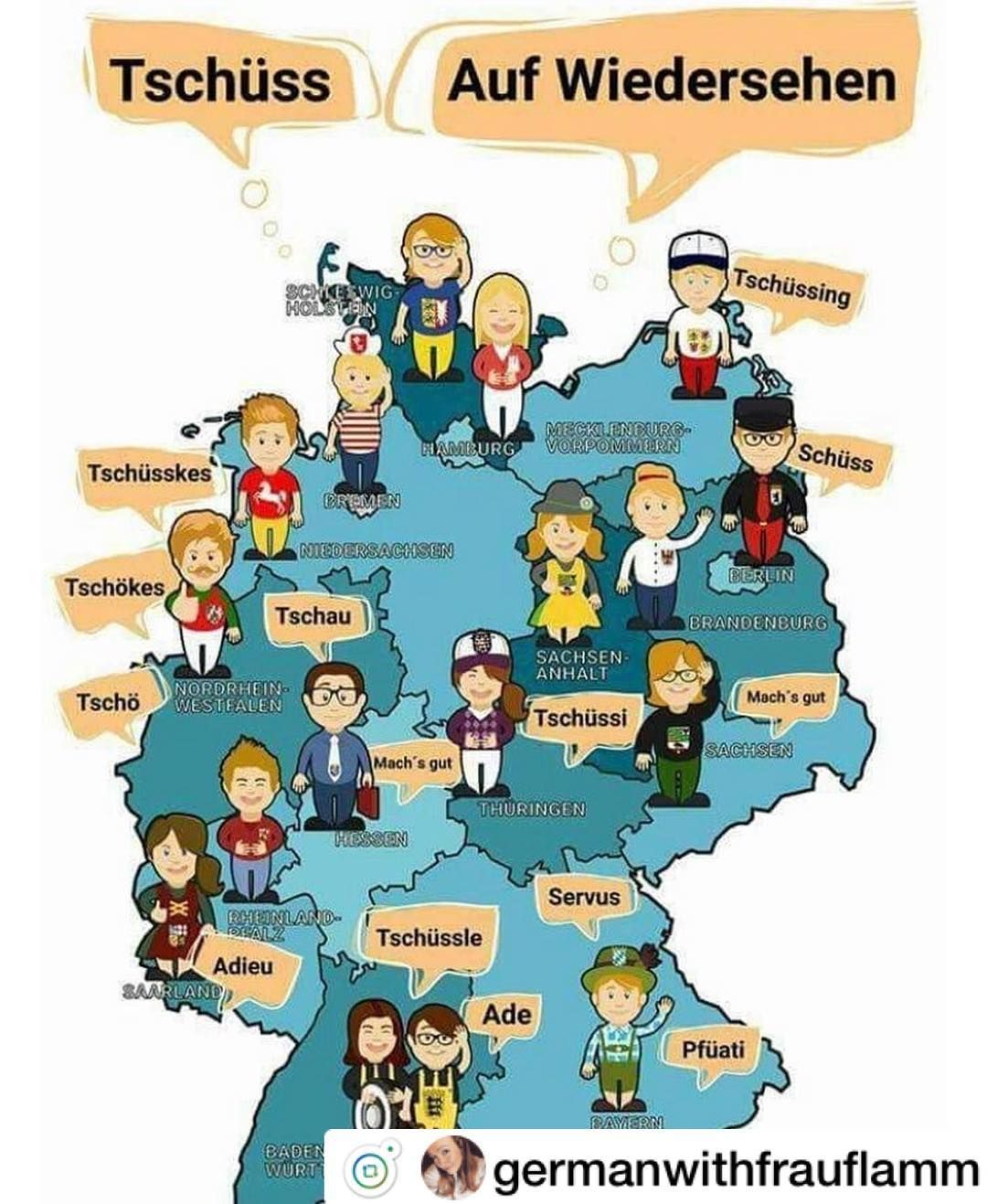 